-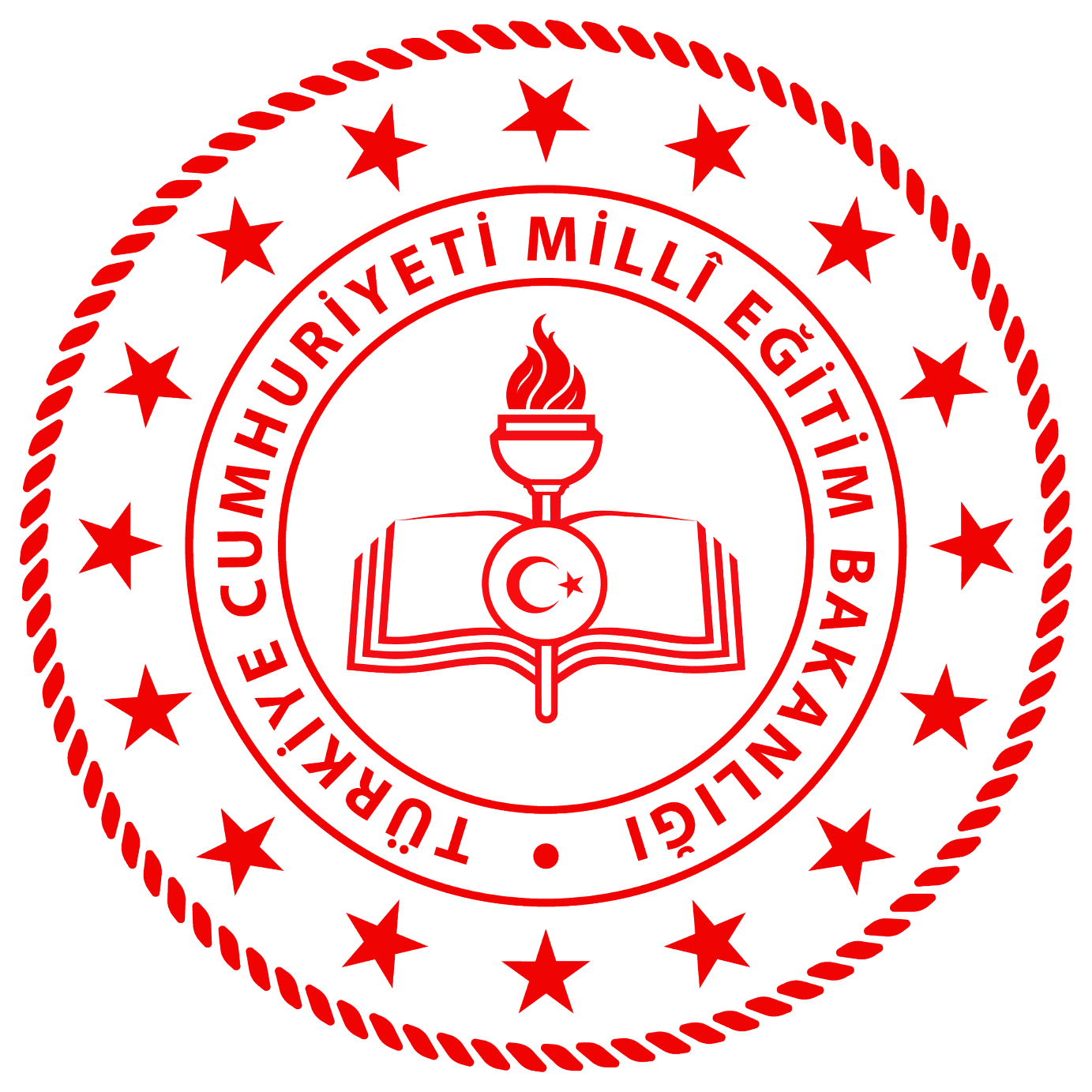  “İSTİKLAL MARŞINI GÜZEL OKUMA YARIŞMASI” YARIŞMA KILAVUZUATATÜRK ORTAOKULU “İSTİKLAL MARŞINI GÜZEL OKUMA YARIŞMASI” KILAVUZUBu yönerge, Beytüşşebap İlçe Milli Eğitim Müdürlüğü ile Atatürk Ortaokul’nun ortaklaşa düzenlediği “İSTİKLAL MARŞINI GÜZEL OKUMA YARIŞMASI” nın amacını, katılım şartlarını, yarışmanın şeklini, yapılacak değerlendirme kriterlerini, verilecek ödülleri, ödül törenine ilişkin esas ve usulleri içermektedir. PROJENİN ADI:“İSTİKLAL MARŞINI GÜZEL OKUMA YARIŞMASI” GENEL AMAÇLAR:Öğrencilerimizin, Türk dilini doğru, etkili ve kurallarına uygun olarak konuşmaya özendirerek, dilimizi güzel ve düzgün kullanma yeteneğini geliştirmek ve Mehmet Akif ERSOY’u tanıtmak öğrencilere toplum karşısında kendilerini ifade etme becerisi ve özgüven kazandırmaktır. Ayrıca, dilimizin en güzel ifade şekillerinden olan şiir sanatına ilgi duymalarını, bağımsızlık mücadelemizin en önemli sembolü olan milletin varlığını ve hürriyetini ifade eden en kıymetli unsurun ruhunu vermeleri, geçmiş ile gelecek arasında tarihi, milli ve manevi köprü kurabilmelerini, vatan, millet, bayrak sevgisi ve saygısını geliştirmelerini sağlamaktır. ÖZEL AMAÇLAR:Dilimizin,	millî	birlik ve bütünlüğümüzün temel	unsurlarından	biri	olduğunu benimsemeleri,Türkçeyi, konuşma ve yazma kurallarına uygun olarak bilinçli, doğru ve özenli kullanmaları,Anlama, sıralama, ilişki kurma, sınıflama, sorgulama, eleştirme, tahmin etme, analiz sentez yapma, yorumlama ve değerlendirme becerilerini geliştirmeleri,Seviyesine uygun eserleri okuma; bilim, kültür ve sanat etkinliklerini seçme, dinleme, izleme alışkanlığı ve zevki kazanmaları,Okuduğu, dinlediği ve izlediğinden hareketle, söz varlığını zenginleştirerek dil zevki ve bilincine ulaşmaları; duygu, düşünce ve hayal dünyalarını geliştirmeleri,Hoşgörülü, insan haklarına saygılı, yurt ve dünya sorunlarına duyarlı olmaları ve çözümler üretmeleri,Millî, manevî ve ahlâkî değerlere önem vermeleri ve bu değerlerle ilgili duygu ve düşüncelerini güçlendirmeleri amaçlanmaktadır.KAPSAM:İlçe Milli Eğitim Müdürlüğüne bağlı resmi kurumlarda öğrenime devam eden İlkokul, Ortaokul ve Lise öğrencilerinin, Yapıcı, yaratıcı, akılcı, eleştirel ve doğrudüşünme yollarını öğrenmeleri, bunları bir alışkanlık hâline getirmeleri, ilgi ve yetenekleri doğrultusunda erken yaşlardan itibaren gelişmelerini desteklemek ve katkı sağlamak için “İSTİKLAL MARŞINI GÜZEL OKUMA YARIŞMASI” düzenlenmektedir. Bu yönerge Beytüşşebap İlçe Milli Eğitim Müdürlüğü ile Atatürk Ortaokul’un birlikte düzenlediği ‘İSTİKLAL MARŞINI GÜZEL OKUMA YARIŞMASI’ nın esas ve usullerini kapsar. YARIŞMANIN DAYANAĞI:14/6/1973 tarihli ve 1739 sayılı Millî Eğitim Temel Kanununun 2 nci maddesininFıkrası; Millî Eğitim Bakanlığı İlköğretim ve Ortaöğretim Kurumları Sosyal Etkinlikler Yönetmeliği’nin Sosyal Etkinliklerin Amacı başlıklı 5. maddesinin (b, e) bendinde yer alan “(b) Kendini tanıyabilme, bireysel hedeflerini belirleyebilme, yeteneklerini geliştirebilme, bunları kendisinin ve toplumun yararına kullanabilme; (e) Planlı çalışma alışkanlığı edinebilme, serbest zamanlarını etkin ve verimli değerlendirebilme” ve Toplum Hizmeti başlığının (e) bendinde yer alan “ Toplumda Türkçeyi doğru, güzel, etkili kullanma bilincini geliştirme ve kitap okuma alışkanlığını kazandırmaya yönelik çalışmalar yapmak” ile Yarışmalar başlığının 22. maddesinin hükmü. HEDEF KİTLE:Beytüşşebap İlçe Milli Eğitim Müdürlüğüne bağlı resmi İlkokul, Ortaokul ve Liselerde öğrenim gören öğrenciler. İLÇE MİLLİ EĞİTİM MÜDÜRLÜĞÜNCE YAPILACAK İŞLER:İlçe Milli Eğitim Müdürünün görevlendireceği şube müdürü başkanlığında, Her okul türünden (ortaokul ve lise) en az bir okul müdürü/müdür yardımcısı veya öğretmeninden yürütme kurulu oluşturulacaktır. Yarışmanın ilçe çapında yürütülmesi komisyon sorumluluğundadır.İlçede yapılacak yarışmada görevlendirilecek jüri, İlçe Milli Eğitim  Müdürlüğüne bağlı okullarda görev yapan branşı Türkçe, Türk Dili ve Edebiyatı ve Müzik olan en az 3, en fazla 5 öğretmeninden oluşturulacaktır. Jüri üyeleri Kaymakamlık oluru ile görevlendirilecektir.Yarışmada görevlendirilecek jüri üyeleri tarafsız ve deneyimli üyelerden seçilecek; üyeler, olumsuz yorumlara neden olacak tutum ve davranışlardan kaçınacaklardır.Yarışacak öğrenciler, yarışma öncesinde, komisyon / jüri huzurunda kura çekecek ve kura sonunda oluşacak bu sıralamaya göre şiirlerini okuyacaklardır. Sıralama, salonda ilan edilecektir.Öğrenciler, ilçe jürisi tarafından Ek-2 ve Ek-3 formları kullanılarak değerlendireceklerdir.İlgili şube müdürü yarışmadan bir saat önce görevli jüriyi toplamak suretiyle şartname ve yarışma ile ilgili açıklama yapacak ve gerekli talimatları verecektir. İlgili belgeleri de jüri başkanına teslim edecektir.Salonun kapasitesine göre okullar, yürütme kurulunun belirleyeceği sayıda öğrenci ile katılabilirler. Yarışmalarda salon kapasitesi kadar seyirci olmasına özen gösterilecektir.Tüm çalışmalarda yer alan yürütme kurulu üyeleri ve jüri görevli / izinli sayılacaktır. Yarışmada her okul türünden ayrı ayrı olmak üzere birinci olan öğrenciler, Atatürk Ortaokul’un düzenleyeceği 12 Mart İstiklal Marşı’nın Kabulü ve Mehmet Akif Ersoy’u Anma Günü’nde düzenlenen programda ödüllendirilecek. OKUL MÜDÜRLÜKLERİNCE YAPILACAK İŞLER:Yarışmaya şartnamede belirtilen hususlara uygun olan tüm İlkokul, Ortaokulların ve Liselerin katılması zorunludur. Bu konuda okullar, İlçe Millî Eğitim Müdürlüğüne karşı sorumludur.Yarışmaya katılmak isteyen öğrenciler, okul müdürlüklerine müracaat edeceklerdir.Okul içi final yarışmalarında görev alacak jüri; En az üç öğretmen/üyeden oluşturulacaktır.Tüm çalışmalarda yer alan jüri üyeleri görevli/izinli sayılacaktır.Okul finali bütün öğrencilerin katılımıyla okul programı şeklinde icra edilecektir.Komisyon üyeleri Türk Dili ve Edebiyat, Türkçe ve Müzik branşından olmalıdır. Okulda Türk Dili ve Edebiyat, Türkçe ve Müzik branşında yeterli öğretmen yoksa diğer branştan öğretmenler komisyona üye olabilecektir. Bu hususa okul müdürlükleri bilhassa dikkat edeceklerdir.Okul İstiklal Marşını Güzel Okuma Yarışması Değerlendirme Komisyonu; Ek-2 formunda belirtilen kriterlere göre okul birincisi seçilecektir. Bu form her öğrenci için ayrı ayrı doldurulacaktır.Değerlendirme sonucu puanlar Ek-3 formuna doldurulacaktır.Okul birincilerini Ek-1 formu doldurarak en geç 06 Mart 2019 tarihine kadar İlçe Millî Eğitim Müdürlüğüne bildireceklerdir.Salonun kapasitesine göre okullar, yürütme kurulunun belirleyeceği sayıda öğrenci ile katılabilirler. Yarışmalarda salon kapasitesi kadar seyirci olmasına özen gösterilecektir.Okul içi yarışmada ilk üçe giren öğrenciler, imkânlar dâhilinde okul müdürlüğünce ödüllendirilecektir. ATATÜRK ORTAOKULU TARAFINDAN YAPILACAK İŞLERProgramın planlanması, düzeni ve işleyişini hazırlayıp onaya sunmak.Yarışma ile ilgili broşür, afiş vb. hazırlamak.Final Yarışmasının yapılacağı alandaki ses, güvenlik, sağlık vb. ilgili kurumlarla işbirliğine girerek gerekli önlemleri almak ve düzenlemeleri yapmak.Yarışma	salonunun	tertip	düzeninden,	görevlilerin	ve	yarışmacıların karşılanmasından Atatürk Ortaokulu sorumludur. İLÇE FİNALİNİN YAPILMASINA İLİŞKİN AÇIKLAMALAR:Yarışmacılar, yarışmanın başlama saatinden en az 30 dakika önce yarışmanın yapılacağı salonda hazır bulunacaktır. Yarışma saatinden sonra gelen yarışmacı elenmiş olacaktır.Yarışmacı öğrenciler; sade, aşırıya kaçmayan, öğrenciye yakışır, İstiklal Marşımızın ruhuna uygun serbest bir kıyafetle yarışmaya katılabilirler.İstiklal Marşının 10 kıtası ezbere okunacaktır. Jürinin verdiği karar kesindir. İtirazlar hiçbir şekilde kabul edilmeyecektir. (İtiraz edilerek makamlar lüzumsuz olarak işgal edildiğinde sorumlu itiraz edenin okul müdürü olacaktır.)Şiiri, mikrofonlu ya da mikrofonsuz okumak yarışmacının tercihine bırakılacaktır. İstiklal Marşının okunmasında kullanılacak fon müziklerini ve slaytlarını okullar kendileri düzenleyecektir. Yarışmaya gelirken yanlarında getireceklerdir.Bu şartnameyi İlçe Milli Eğitim Müdürlüğü ve Atatürk İlkokul/Ortaokul yürütür. YARIŞMA TAKVİMİ: OKUL DEĞERLENDİRME KOMİSYONU:  İLÇE DEĞERLENDİRME KOMİSYONU: İLÇE YÜRÜTME KURULU: ÖDÜLLERİSTİKLAL MARŞINI GÜZEL OKUMA YARIŞMASI sonucu Ortaokul ve Lise kategorisinde ayrı ayrı ilk üç dereceye giren öğrencilere aşağıdaki ödüller verilecektir.Törende dereceye giren öğrencilerin isimleri açıklanacak ve başarı belgeleri verilecektir.Diğer sonuçlar açıklanmayacaktır. ÖDÜL TÖRENİ:Ödül töreni, 12 Mart 2020 tarihinde İstiklal Marşının Kabulü Töreninde kamuoyuna, halka açık olarak Beytüşşebap Çok Programlı Anadolu Lisesi Konferans Salonunda yapılacaktır.EK–1İSTİKLÂL MARŞINI GÜZEL OKUMA YARIŞMASI OKUL BİRİNCİSİ ÖĞRENCİ BİLGİ FORMU……………………...………………… MüdürüNot: Okul müdürlükleri, yarışmada okulu temsil etmeye hak kazanan öğrencileri, İlçe Millî Eğitim Müdürlüğüne bu formu düzenleyerek bildireceklerdir.EK- 2DEĞERLENDİRME FORMUNOT:Yarışmaya katılan her öğrenci için bu form doldurulacaktır.Her kriter 10 (ON) puan üzerinden değerlendirilecektirHer üyenin puanları ayrı ayrı yazılacak.Üyelere ait toplam puanların ortalaması öğrenci puanı olacaktır.EK-3Değerlendirme Belgesi ve Puanı Cetveli Sonucu	Tarih:Okullara Duyurulması02 Mart 2020Okul birincisinin İlçe Milli Eğitim Müdürlüğünebildirilmesi06 Mart 2020Yarışmanın Yapılacağı Zaman/YerTarih:09 Mart 2020 / Saat:10.00Beytüşşebap Çok Programlı Anadolu Lisesi Konferans SalonuÖdül Töreninin Yapılması(Yeri/Zamanı)12 Mart 2020 “12 Mart İstiklal MarşıProgramı” Beytüşşebap Çok Programlı Anadolu Lisesi Konferans SalonuSıraÖğretmenin Adı SoyadıBranşıGörevi1Başkan2Üye3ÜyeSıraÖğretmenin Adı SoyadıBranşıGörevi1Sinan ÖZERTürk Dili ve EdebiyatıÖğretmeniBaşkan2Evin DURMUŞTürkçe ÖğretmeniÜye3Tanju ÇOBANTürkçe ÖğretmeniÜye4Demet AKDAĞTürk Dili ve EdebiyatıÖğretmeniÜye5Ömer Asaf EROLMüzikÜye6Derya TEKİNTOMGAÇTürkçe ÖğretmeniYedek ÜyeSıraAdı SoyadıBranşıGörevi1Osman KUŞŞube MüdürüBaşkan2Halil İbrahim BOZKAYAOkul MüdürüÜye3Semih AYVAZMüdür YardımcısıÜye4Fatih KORKMAZOkul MüdürüÜye5Şifa VANGÖLÜOkul MüdürüÜyeDereceye SıralamasıÖdüllerİlkokul Kategorisinde Birinci OlanÖğrenciyeOrtaokul Kategorisinde Birinci Olan ÖğrenciyeLise Kategorisinde Birinci Olan ÖğrenciyeİLÇESİOKULUADI SOYADIDOĞUM YERİ VE YILISINIFIÖğrencininAdı SoyadıÖğrencininİlçesiÖğrencininOkuluÖğrencininSınıfıÖğrencininNumaraPUANLARPUANLARPUANLARPUANLARPUANLARKRİTERKRİTERBaşkan1. Üye2. Üye3. Üye4. ÜyeDiksiyon (Telaffuz)Diksiyon (Telaffuz)Ezbere okumaEzbere okumaVurgu ve tonlamayla okumaVurgu ve tonlamayla okumaBeden dilini kullanma (jest ve mimikleri)Beden dilini kullanma (jest ve mimikleri)Duraklamalara ve uygulamalara uygunokumaDuraklamalara ve uygulamalara uygunokumaŞiir diline uygun okumaŞiir diline uygun okumaSes tonu ve nefesini ayarlamaSes tonu ve nefesini ayarlamaKelimeleri doğru ifade etmeKelimeleri doğru ifade etmeSes müzik uyumuSes müzik uyumuSahne ve konuya hâkimiyetiSahne ve konuya hâkimiyetiTOPLAMTOPLAMORTALAMAORTALAMA1. Üye Adı Soyadıİmza2. Üye Adı Soyadıİmza3. Üye Adı Soyadıİmza4. Üye Adı SoyadıİmzaBAŞKANAdı SoyadıİmzaS.N.Öğrencinin Adı /SoyadıOkuluBaşkan Puanı1. Üye Puanı2. Üye Puanı3. Üye Puanı4. Üye PuanıTOPLA M1.2.3.4.5.6.7.8.9.10.11.12.13.14.15.16.17.18.19.20.1. Üye Adı Soyadıİmza2. Üye Adı Soyadıİmza3. Üye Adı Soyadıİmza4. Üye Adı SoyadıİmzaBAŞKANAdı Soyadıİmza